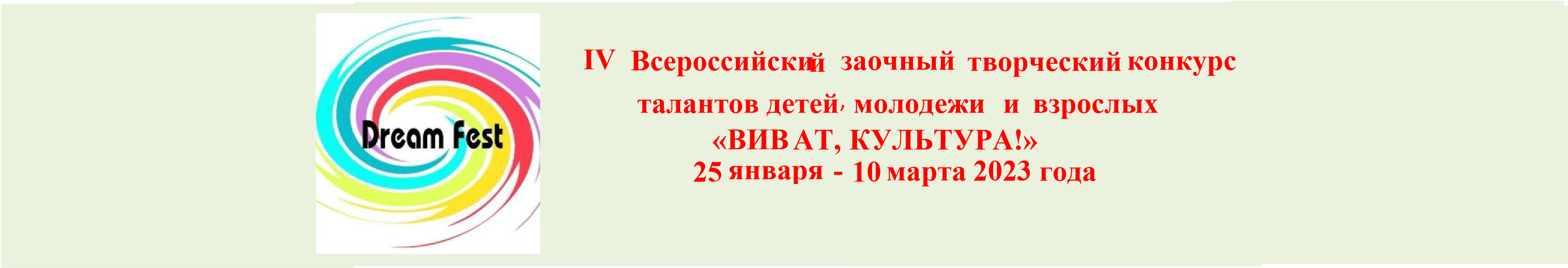 Название коллектива/ ФИО участника   Конкурсный номер   Номинация   Призовое место                   Изобразительное искусство Саулова Марина Руководитель: Генке Артур Юрьевич МАУ ДО Бердюжского района ДШИ «Гармония» Тюменская область с.Бердюжье. Сказка  Изобразительное искусство  Живопись Дети 8-11 лет. Лауреат III степени Гаврилова Марина Евгеньевна Руководитель: Берладина Ярослава Викторовна МБУ ДО ТДШИ (Муниципальное бюджетное учреждение дополнительного образования Тазовская детская школа искусств П. Тазовский, ЯНАО. Серия «Точность. Ловкость. Скорость.» (Национальные виды спорта ЯМАЛА) Изобразительное искусство Графика Подростки 12-16 лет. Лауреат I  степени  Рыхлицкая Олеся Руководитель: Генке Артур Юрьевич МАУ ДО Бердюжского района ДШИ «Гармония» Тюменская область с.Бердюжье. Под лунным небом Изобразительное искусство Живопись Подростки 12-16 лет. Лауреат II степени Артеев Алексей Александрович Руководитель: Артеева Софья Алексеевна «Глухарь и капалуха» Изобразительное искусство Живопись  Взрослые старше 26 лет. Лауреат I степени Сельский Дом культуры с. Харсаим ЯНАО, Приуральский район, село Харсаим Село Харсаим. Берладина Ярослава Викторовна П.Тазовский, ЯНАО. Серия  «Состязания» Изобразительное искусство Графика Взрослые старше 26 лет. Лауреат I степени     ДЕКОРАТИВНО-ПРИКЛАДНОЕ ИСКУССТВО Худи Алевтина Воттаевна Руководитель: Сэротэтто Несэйне  Сергеевна Муниципальное бюджетное учреждение культуры «Ямальская централизованная клубная система МБУК «ЯЦКС» ЯНАО, Ямальский р-н. Книжки-малышки «Мой край Ямал» Декоративно-прикладное искусство Художественная обработка ткани и материалов Подростки 12-16 лет. Лауреат II степени Якибчук Иван Артёмович Руководитель: Карпенко Альбина Алексеевна  Муниципальное бюджетное учреждение культуры Централизованная клубная система Г.Долинск, Сахалинская область. «Приглашение на танец» Декоративно-прикладное искусство Художественная обработка кожи  (аппликация из рыбьей кожи) Подростки 12-16 лет. Гран-При Якибчук Иван Артёмович Руководитель: Карпенко Альбина Алексеевна  Муниципальное бюджетное учреждение культуры Централизованная клубная система Г.Долинск, Сахалинская область. «Дедушка Елизар» Декоративно-прикладное искусство Флористика (аппликация из тополиного пуха) Подростки 12-16 лет. Лауреат I степени Пискунова Елена Александровна Руководитель: Карпенко Альбина Алексеевна  Муниципальное бюджетное учреждение культуры Централизованная клубная система Г.Долинск, Сахалинская область. «Прогулка с мамой» Декоративно-прикладное искусство Обработка кожи  (Аппликация из рыбьей кожи) Подростки 12-16 лет. Лауреат I степени Обухов Илья Николаевич Руководитель: Карпенко Альбина Алексеевна  Муниципальное бюджетное учреждение культуры Централизованная клубная система Г.Долинск, Сахалинская область. «Лесной красавец» Декоративно-прикладное искусство Обработка дерева и бересты (Аппликация из бересты) Подростки 12-16 лет. Лауреат I степени Байбикова Валерия Сергеевна Руководитель: Байбикова Валерия СергеевнаФилиал муниципального автономного учреждения культуры «Надымская районная клубная система» - Культурно-досуговый центр п.ПангодыЯНАО, п.Пангоды. Букет «Первое сентября», композиция в шляпной коробке с зефиром «Девичья радость», композиция в шляпной коробке с фруктами и шампанским «Роскошь»Декоративно-прикладное искусство ФлористикаВзрослые старше 26 лет. Лауреат II степени Викторова Светлана Львовна Филиал Муниципального автомномногоучреждения культуры «Надымскаярайонная клубная система» - Культурно-досуговый центр п.Пангоды.ЯНАО, Надымский район, п,Пангоды. «Маруся раз, два, три…»Декоративно-прикладное искусство Техника лепка из полимерной глиныВзрослые старше 26 лет.Лауреат III степени Скорлова Ольга Игоревна Директор: МАУ ДК "Электрон" Бачурина Анна ГеннадьевнаМуниципальное автономное учреждение Дом культуры «Электрон»Город Южно-Сахалинск. «Сахалинская рыбка»Декоративно-прикладное искусство Народная и декоративная игрушка: скульптурамалых форм из глины, соломы, ивового прута,текстиля, дерева и др.Взрослые старше 26 лет.Лауреат I степени Ратманова Надежда Васильевна «Умелые ручки» Руководитель: Ратманова Надежда ВасильевнаФилиал МБУК «Медведевская центральнаяклубная система» Шеклянурский центркультурыРеспублика Марий Эл, Медведевский район,д.Шеклянур. «Лесовички»Декоративно-прикладное искусство  Декоративная игрушка (текстиль)Взрослые старше 26 лет.Лауреат III степени 